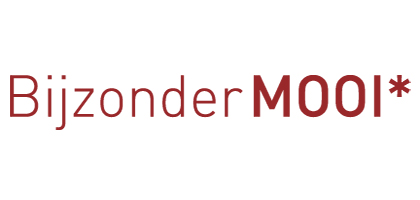 Modelformulier voor herroeping(dit formulier alleen invullen en terugzenden wanneer u de overeenkomst wilt herroepen)
Aan:  BijzonderMOOI*Van den Elsenstraat 20-A, 5694 NG Son en Breugel, Nederland 	info@bijzondermooi.nlIk/Wij* deel/delen* u hierbij mede, dat ik/wij* onze overeenkomst betreffendede verkoop van de volgende producten: 

_______________________________________________________________________
herroept/herroepen*Ontvangen op _____________________________________________________Naam____________________________________________________________Adres____________________________________________________________Handtekening 





(handtekening alleen wanneer dit formulier op papier wordt ingediend) 
* Doorhalen wat niet van toepassing is of invullen wat van toepassing is.